O amor do Salvador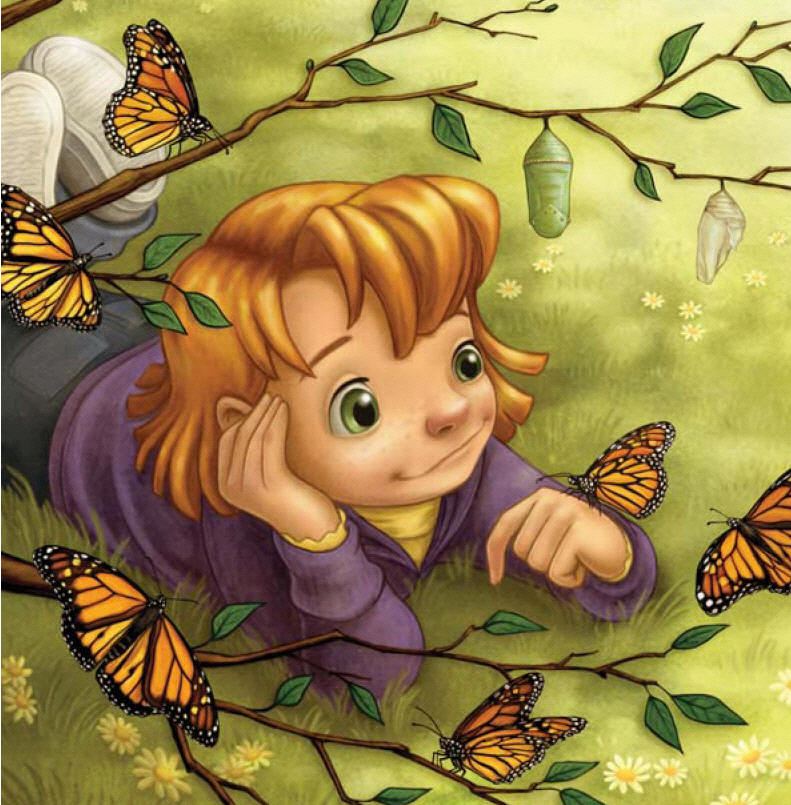 Eu sinto em toda parteE sinto seu calor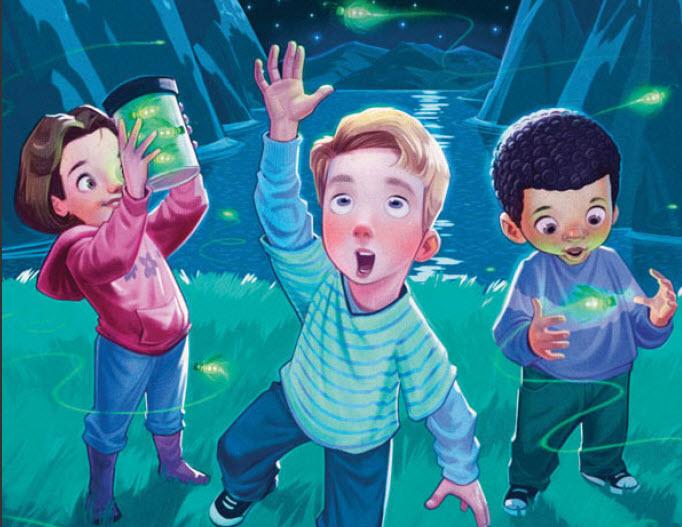 Aonde quer          que eu váEle sabe que O seguirei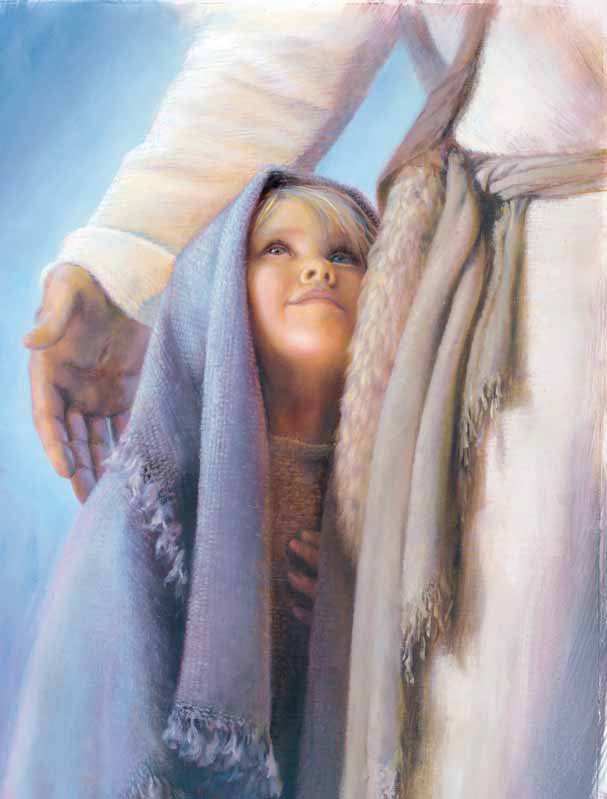 A vida Lhe dareiPois amo o Salvador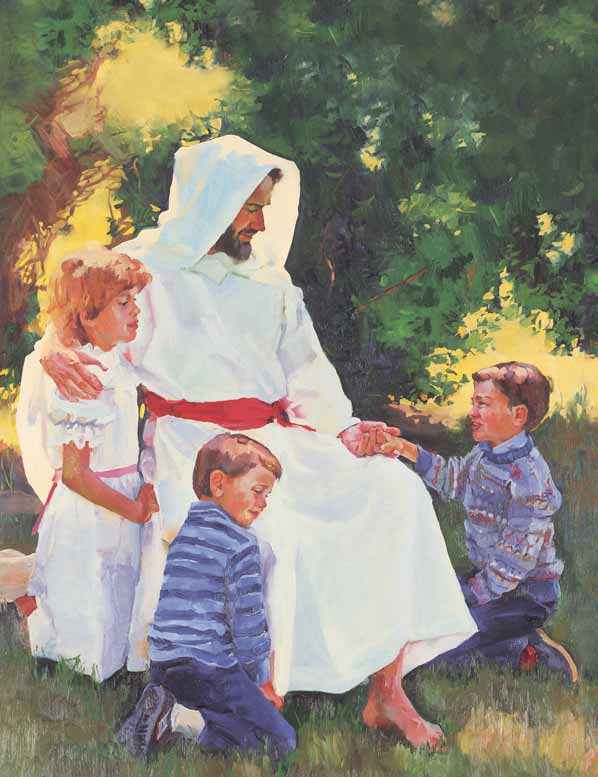 E sei que Ele me amaO amor do Salvador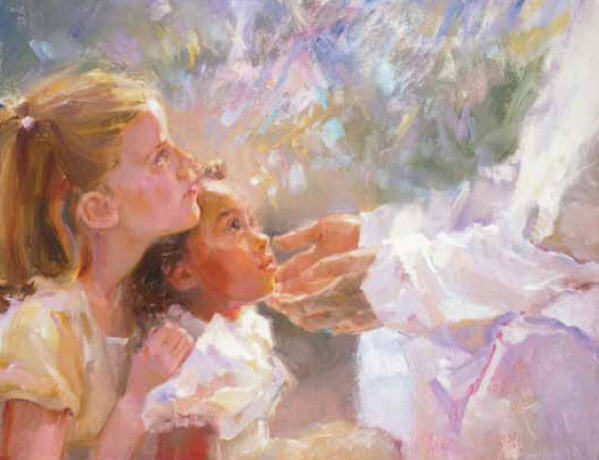 Em paz me envolve a almaE minhas orações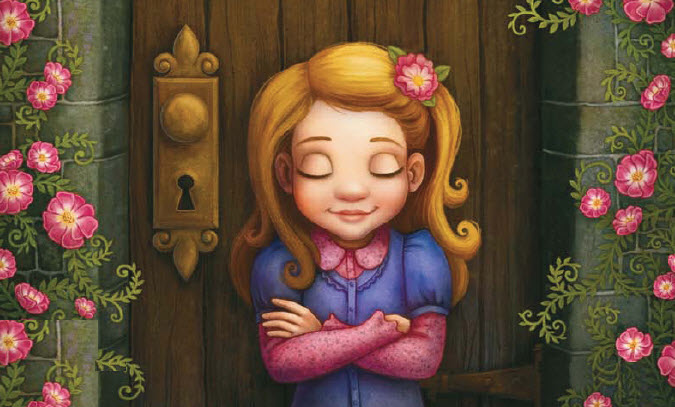 Eu sei que ouviráO amor do Salvador 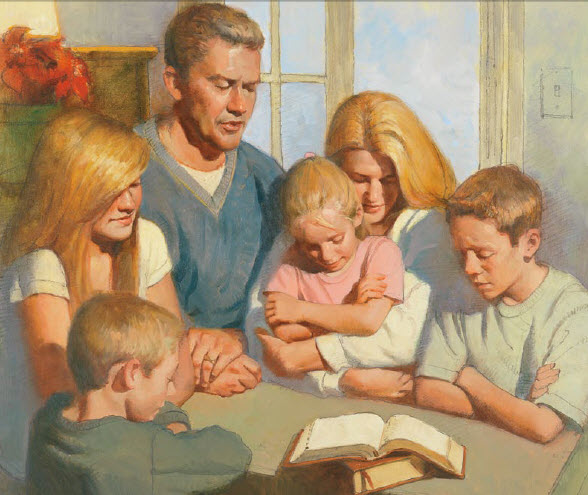 É minha maior bênçãoEle é meu Bom Pastor,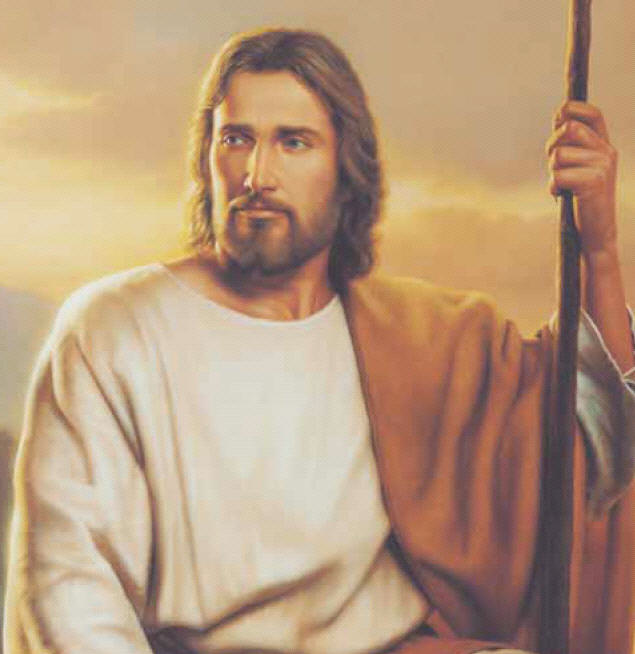 Nada me faltaráO amor do Salvador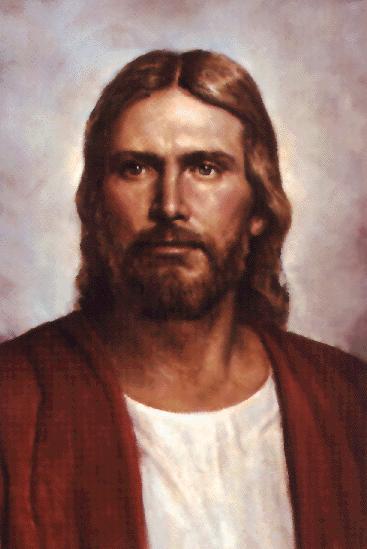 Eu quero ir repartindoServindo sou feliz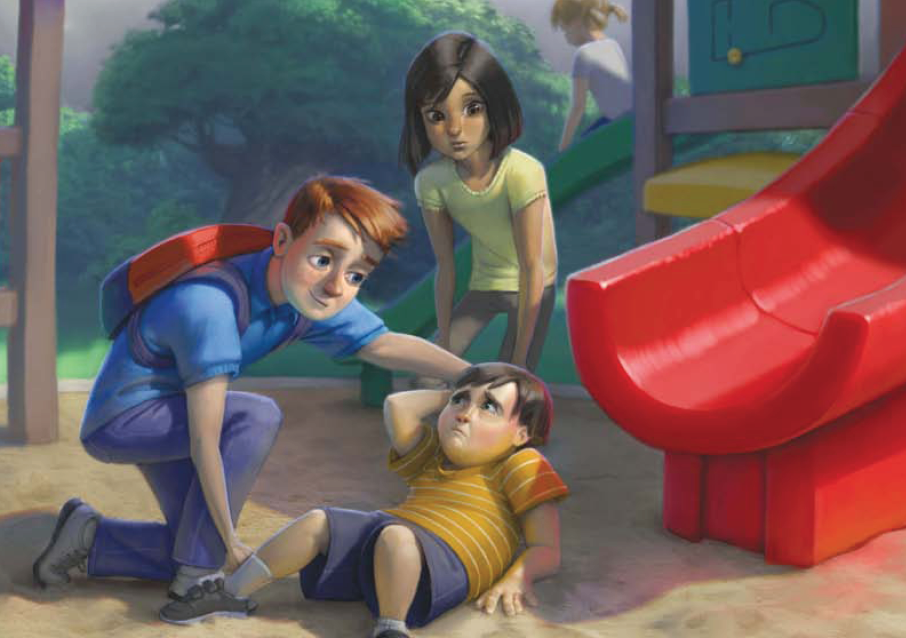 Recebe mais quem dá. 